Gymnasium der Benediktiner SchäftlarnSprachliches Gymnasium, Humanistisches Gymnasium (LEF/Gr)Benediktinerabtei Schäftlarn, 82067 Kloster Schäftlarn, Tel  08178 7920, Fax  08178 7972,Email: gymnasium@abtei-schaeftlarn.de, Homepage: www.abtei-schaeftlarn.deKloster Schäftlarn, den 6. November 2019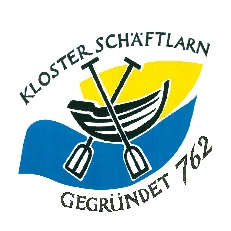 PressemitteilungAm Gymnasium der Benediktiner in Schäftlarn hat die Akrobatik im Rahmen des Sport- und Freizeitangebots einen wichtigen Stellenwert. In der Akrobatikgruppe, dem „Schulzirkus“, lernen Schüler aller Jahrgangsstufen von der 5. Klasse bis hin zu den Abiturienten gemeinsam die Künste der Bewegung und erwerben dabei auch soziale Kompetenzen. Das Thema unseres Schulzirkus lautet heuer „Academy upside-down“, was bedeutet, dass die Schülerinnen und Schüler einen etwas anderen Schultag am Gymnasium mit seinen vielen Fächern mit akrobatischen Mitteln darstellen. Schule mal ganz anders!Veranstaltungsort: Sporthalle Kloster SchäftlarnTermine: 	Montag, 11. November 2019 		Freitag, 15. November 2019		Samstag, 16. November 2019.Um Reservierung wird gebeten unter: Reservierung-Schaeftlarn@gmx.de Einlass ab 18.00 Uhr Mit freundlichen GrüßenReinhard Rosenbeckst. stv. Schulleiter